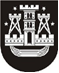 KLAIPĖDOS MIESTO SAVIVALDYBĖS TARYBASPRENDIMASDĖL nenaudojamų KITOS PASKIRTIES žemės sklypų KLAIPĖDOS MIESTE SĄRAŠŲ PATVIRTINIMO2017 m. rugsėjo 14 d. Nr. T2-202KlaipėdaVadovaudamasi Nenaudojamų žemės sklypų Klaipėdos mieste nustatymo tvarkos aprašo, patvirtinto Klaipėdos miesto savivaldybės administracijos direktoriaus 2013 m. sausio 4 d. įsakymu „Dėl Nenaudojamų žemės sklypų Klaipėdos mieste nustatymo tvarkos aprašo patvirtinimo“, 4 punktu, Klaipėdos miesto savivaldybės taryba nusprendžia:1. Patvirtinti:1.1. Nenaudojamų kitos paskirties privačių žemės sklypų Klaipėdos mieste sąrašą (1 priedas);1.2. Nenaudojamų kitos paskirties išnuomotų arba laikinai neišnuomotų žemės sklypų Klaipėdos mieste sąrašą (2 priedas).2. Pavesti Klaipėdos miesto savivaldybės administracijos direktoriui informuoti suinteresuotus asmenis apie priimtą sprendimą.3. Skelbti apie šį sprendimą vietinėje spaudoje ir visą sprendimo tekstą – Klaipėdos miesto savivaldybės interneto svetainėje.Šis sprendimas gali būti skundžiamas Lietuvos Respublikos administracinių bylų teisenos įstatymo nustatyta tvarka Klaipėdos apygardos administraciniam teismui per vieną mėnesį nuo šio sprendimo įteikimo suinteresuotai šaliai dienos.Savivaldybės merasVytautas Grubliauskas